Carta d'Identità Elettronica (CIE)Scheda del servizioCos'è
La nuova Carta di identità elettronica è il documento personale che attesta l’identità del cittadino, realizzata in materiale plastico, dalle dimensioni di una carta di credito e dotata di sofisticati elementi di sicurezza e di un microchip a radiofrequenza (RF) che memorizza i dati del titolare.
La foto in bianco e nero è stampata al laser, per garantire un’ elevata resistenza alla contraffazione.
Sul retro della Carta il Codice Fiscale è riportato anche come codice a barre.
A cosa serve
Oltre all’impiego ai fini dell’identificazione, la nuova Carta di identità elettronica può essere utilizzata per richiedere una identità digitale sul sistema SPID (Sistema Pubblico di Identità Digitale). Tale identità, utilizzata assieme alla CIE, garantisce l’accesso ai servizi erogati dalle PP.AA. Come si ottiene
La nuova Carta di identità elettronica si può richiedere  presso il Comune di residenza o di dimora. La Carta è spedita direttamente al cittadino che la riceverà entro 6 giorni dalla richiesta presso il Comune.
La validità della Carta di identità varia a seconda all’età del titolare ed è di:3 anni per i minori di età inferiore a 3 anni;5 anni per i minori di età compresa tra i 3 e i 18 anni;10 anni per i maggiorenni. Cosa bisogna portarePer il rilascio della CIE sono necessari:La carta d'identità scaduta o in scadenza. In assenza di questa, la denuncia di smarrimento/furto presentata presso la Polizia Locale o dai Carabinieri;La tessera sanitaria riportante il codice fiscale;Una fototessera recente (non più di un anno), oppure una chiavetta USB con la foto in formato digitale con le seguenti caratteristiche:• Essere in formato png o jpg;• Avere una risoluzione di almeno 400 dpi;
• Avere una dimensione massima non superiore a 500KB.Il costo della Carta è di euro 23.00 e comprende anche le spese di spedizione.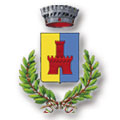 COMUNE DI GARZIGLIANACittà Metropolitana di TorinoPiazza Vittorio Veneto 1 - C.A.P. 10060  – Tel. 0121 341107 – Fax 0121 541232e-mail:  protocollo@comune.garzigliana.to.ite-mail certificata:  garzigliana@cert.ruparpiemonte.itwww.comune.garzigliana.to.it